Cerebral cortex and higher intellectual functions:Cortex of the brain: Outer part of the brainContain the sulci and groovesDivided into 5 lobes: FrontalParietalOccipitalTemporalInsula (hidden lobe; between frontal & temporal)Also divided  into: Primary cortex: First processing area (10% of processing) ex. Primary visual cortex  processing of vision. If a lesion occurred in a primary sensory area  loss of sensation in the area its responsible for (vision, hearing, somatosensory sensation)Secondary cortex: 2nd processing area (further processing giving a meaning to incoming info) ex. Secondary visual cortex  1. Connect the primary processing of vision with past experience 2. Secondary processing of vision. (Reminder: Cortex: processing with large storage of memory and no processing without memory, the memory store of the secondary cortex allows it to link the info to past experiences to give a meaning out of it.Association cortex: combining and processing of more than one information, producing higher order information (vision, hearing, sensation) that are used in higher order functions like personality and language
largest area in the cortex because of its importance in processing higher order functions.Histology of Cortex:Longitudinal and stained section in the cortex  it is divided into 6 bands. It is called Neocortex, some sections only have 3 or 4 bands called Allocortex.Neocortex : Most parts of the cortex. New areas (developed into the 6 layers)Main input: from thalamus6-layered regions (differ in thickness and distribution of layers from region to another)Divided into 2 types: 
first type  Homotypical: all layers have the same thickness, except for layer 1 which is always thin, since it contains few neurons.
second type  Hetrotypical: layers have different thicknessAllocortex: in olfaction area and hippocampus. Older areas (not developed into 6 layers, only 3 or 4)Some info doesn’t pass by the thalamus, it goes directly to the allocortex part of the cortexBack to Neocortex: Neurons have different types ( their names are not required); each type has a specific function, and each type of neuron exists in one layer usually, so each layer has a specific type of neuron. & Since “Form Follow Function”  each layer has a specific function.
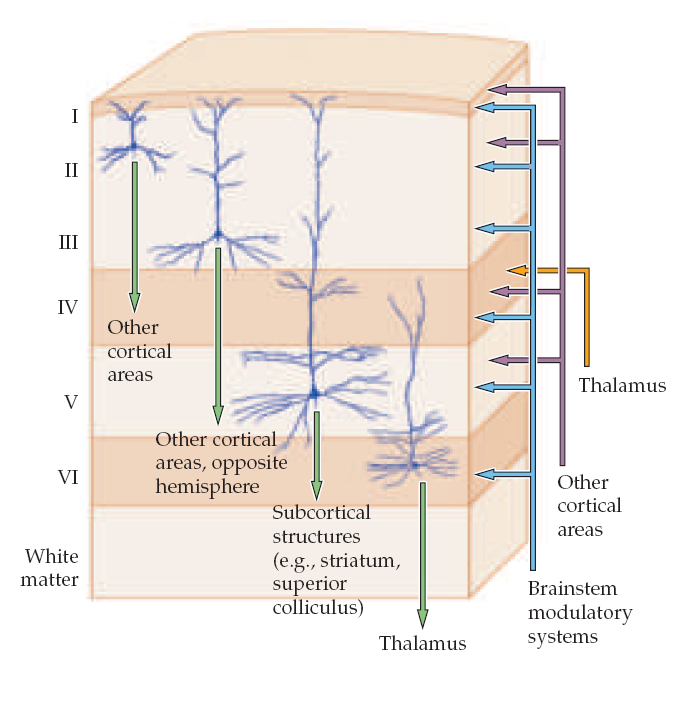 Layer II & III  output to different cortical areas. Layer IV  input from thalamus.Layer V  output to lower part of CNS & spinal cord.Layer VI  output to thalamus.Layer I  only for input of information from other cortical areas (doesn’t have much neurons)Input from other cortical areas also involve layers II, III, IV, V along with I.Major cortex areas which receive high input from thalamus  Primary sensory cortexes (vision, auditory, somatosensory)
So, in sections from these areas: layer IV appears the largest.Major cortex areas which give to SC   Primary motor cortexes ( corticospinal).
so, in sections from these areas: layer V appears the largest.Processing and association areas (from other cortical areas)  are II & III so sections from these areas: layers II & III appear the largest.
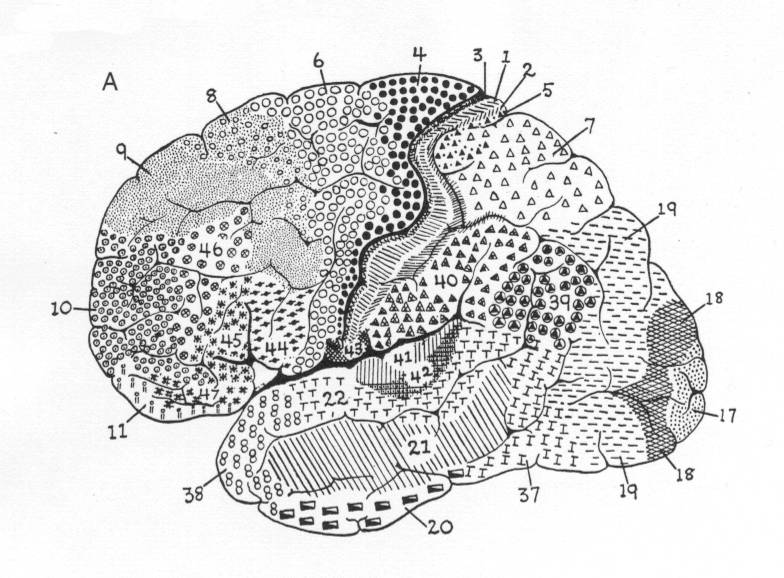 Brodmann areas:  distribution and numbering areas of the brain according to different function of different areas depending on types of neurons “Form Follow Function” by the scientist Korbinian Brodmann 
Connections in cortex: Input from thalamus.Input from other cortical areas. between 2 areas near to each other. between 2 areas in different lobes or hemispheres (between hemispheres: by callosal fibers  pass through corpus callosum)Input from other subcortical areas. (basal gangilia, cerebellum)Neurotransmitters:Communication Between Neurons is done by : synapses.Synapse:  A specialized site of contact, and transmission of information between a neuron and an effector cellNeurotransmitter: is a messenger of neurologic information from one cell to another 2 types of synapses:in brain: electrical synapse: Mostly in the hypothalamus (for quick release of hormones), neurons of hypothalamus have chemical synapsis with input or output neurons, and electrical between themselves.between astrocytes (glial cells) controlling the on/off of releasing hormones.No processing.Action of a synapse depends on the postsynaptic receptor more than the neurotransmitter.postsynaptic membrane contains receptor proteins for the transmitter released from the presynaptic terminal.The effect of neurotransmitter on the post synaptic neuron depend on the type of the receptor 2 types of receptors:Ion channels: transmitters that open sodium channels excite the postsynaptic neuron.transmitters that open chloride channels inhibit the postsynaptic neuron.transmitters that open potassium channels inhibit the postsynaptic neuron.Drugs and the Synapse
at the receptorDrugs either facilitate or inhibit activity at the synapse.Antagonistic  bind on the same site of the neurotransmitter . drugs block the effects of neurotransmitters Agonist bind on the same site of neurotransmitter. drugs mimic or increase the effects of neurotransmitters Allosteric modulation bind on other sites and can be activator or inhibitor A drug has an affinity for a particular type of receptor if it binds to that receptor.Can vary from strong to weak.The efficacy of the drug is its tendency to activate the receptor . Drugs can have a high affinity but low efficacy.
Neurotransmitters:More than 50 chemical substances does function as synaptic transmitters. Divided by: Fast/slow.Fast Neurotransmitters: Act on ligand gated ion channelsOnly on chemical synapses because it’s a neurotransmitter( all NTs do chemical synapsis only)Mainly 2 fast neurotransmitter:
1. glutamate
2.GABA      Glutamate:Main excitatory neurotransmitter in the mammalian CNS (cortex) 95% of excitatory synapses in the brain are glutamatergic Precursor for the GABA (major inhibitory neurotransmitter)2 types of receptor:Although we have said that the action of the NT depends on the receptor of it ,here it is the same since glutamate receptors are mostly excitatory ,we consider it excitatory NT.Regarding the 3 types of the ionotopic receptors:1.NMDAR: postsynaptic, mainly for Ca++2.AMPAR: postsynaptic, mainly for Na+3.KAINATER: presynaptic, works to enhance the signal by positive feedback; when it is bound to glutamate Na and Ca will enter the presynaptic neuron which will be excited and release more of the NT vesicles. to end the effect of glutamate and remove it from the cleft it is taken by Glutamate transporter (protein) found on glial cell membrane .Glutamate and CNS disorders:Glutamate is found in all lobes and layers of cortex Stroke (the most common glutamate dysfunction) Blockage of an artery  Ischemia  no nutrition  no O2  no ATP  no glutamate transporter  increase of Glutamate release  Over activation NMDA R & AMPA R  increase Ca++  Apoptosis (cell death) This is called excite-toxicity (excitation to the point of cell toxicity and death) because of the over release of Ca++ it activated apoptosis.To prevent death: we give glutamate antagonist. Mainly NMDA or AMPA antagonist or a mix of them.Dysfunction of glutamatergic transmission may also involve in schizophrenia-like symptoms, cognitive dysfunction, Depression and memory impairmentElectricalChemicalMainly in the heartBrainNo neurotransmittersUses neurotransmitterGap junctionsSynaptic space presentDirectindirectFasterSlowerIon channelsSecond messenger (G-Protein)ionotropicmetatropicFastSlowerNo amplificationAmplification (needs low conc. Of neurotransmitter to work)Short term effectLong term effect (activate internal cascadesaffects DNA, gene transcription, changes the cell characteristics)IonotropicMetabitropicMore commonOpens ion channelsFast synaptic transmission3 types of receptors: 1.NMDAR 2.AMPAR 3.KAINATERall are excitatory (Na+ & Ca++ channels) Activate second messengerSlow synaptic transmission7 types, excitatory/inhibitory